APPLICATION FOR: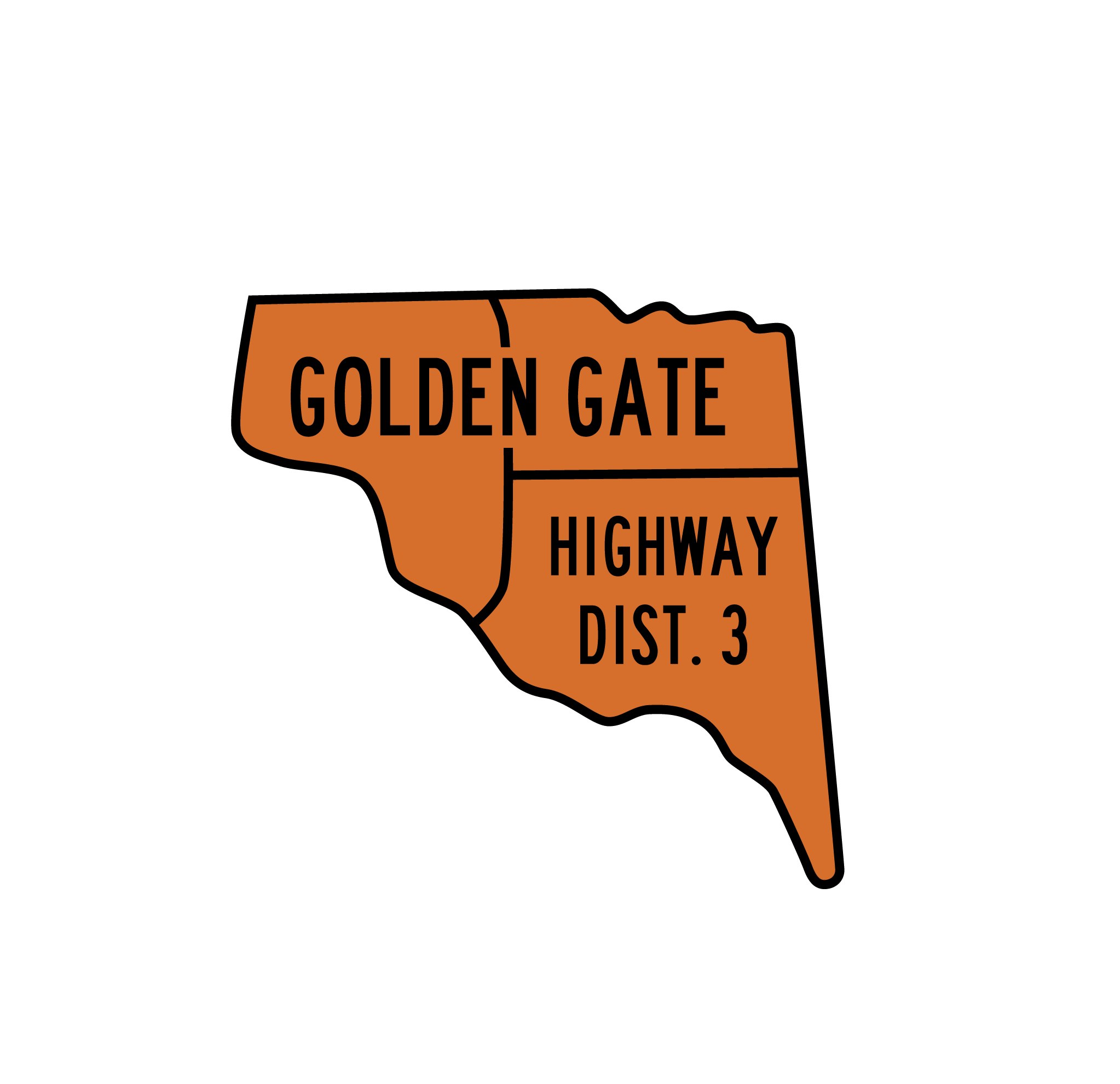 DISTRICT MAINTENANCE WORKER Highway District No. 3Applications must be filed by April 27, 2023 at 5:00 p.m.  Daylight Savings Time.Street Address:  500 Golden Gate Avenue E, Wilder, Idaho 83676	E-mail: office@gghd3.orgFor application assistance, phone (208) 482-6267Golden Gate Highway District No. 3 is an equal opportunity employer and encourages applications from all individuals. Golden Gate Highway District No. 3 complies with all state and federal antidiscrimination laws prohibiting discrimination upon the basis of religion, sex (including pregnancy), age, national origin, disability, marital status or genetic information.Name: 	_____________________________________________________   Date: ____________        	 	Last			First			MiddleAddress: ______________________________________________________________________			Street			     City			        State	        ZipPhones: _______________________________________________________________________   Home			              Work			              CellFax # ____________________________ 	E-mail:	___________________________________Present Position: ____________________________  Employer: _________________________Present Salary: 	_________________		A full job description of the District Maintenance Worker is attached to this Application.Educational Record    1.	Do you hold any Certificates?			                         Yes      No  2.	If so please identify each certificate and include only those which are currently active: ____________________________________________________________________________________________________________________________________________________________________________________________________________________________________________________________________________________________References (Names of three persons who can discuss your experience and qualifications in detail)Experience(List in consecutive order beginning with the next most recent position following the position listed on page 1.)Reason for Leaving: (please be specific)   Reason for Leaving: (please be specific)   Reason for Leaving: (please be specific)  Reason for Leaving: (please be specific)   Reason for Leaving: (please be specific)   Background InformationHave you ever failed to be rehired?  	 Yes      No    If so, where? ______________________Have you ever resigned from a position in lieu of discharge or non-renewal of contract?                       Yes      No (If your answer is yes, provide an explanation on a separate sheet)Have you ever had a license or certificate revoked in any state?  	 Yes      No                          (If your answer is yes, provide an explanation on a separate sheet)Have you ever been convicted of a crime? 				 Yes      No                         (If your answer is yes, provide an explanation on a separate sheet)The filed Application must also include a current resume and two letters of recommendation. Application and Review ProcessApplications and accompanying materials must be timely filed by 5:00 p.m. MST on April 27, 2023 with Anita Herman, Secretary, Golden Gate Highway District No. 3, 500 Golden Gate Avenue E, Wilder ID 83676 [office@gghd3.org] Except for e-mail filings, the Secretary will stamp receipt and provide notification to Applicant of timely or untimely filing of Application and will process Applications.  Confidentiality: Applications and accompanying materials will be securely filed or retained and will be available either in hard copy or electronically only to the Director of Highways and the three commissioners of the Highway District.  Review by the Commissioners will be conducted in Executive Session. Following the filing deadline for Applications, the Director of Highways and Road Foreman will commence the screening process, which will include a contact of references and interview of top tier applicants.  Supplemental information may be requested by the Director of Highways at this time. Interviews of top tier applicants will be conducted by the Director of Highways and Road Foreman.Applicant’s Statement and AcknowledgementI certify that the information in this Application is true and complete to the best of my knowledge, and I understand, agree and acknowledge that an omission or falsification of any information in this application will be sufficient grounds for the Board of Commissioners of the Highway District to not hire or upon hiring to immediately discharge me from employment.I understand that employment is contingent upon investigation of any or all statements contained in this application and authorize the release of any information from persons named in this application. In the event that I am employed by Golden Gate Highway District No. 3, I agree to abide by all its applicable policies, procedures, rules and regulations.I authorize Golden Gate Highway District No. 3 to verify any prior employment and discuss any and all recommendations regarding such employment   __________________________	   ___________________________________Date                                                        SignatureNote: If you are sending your application electronically, you will be required to sign this statement at the time of your interview if selected as a finalist.Name & Location of Institutions AttendedYearsDegreeMajorMinor              Name          Official PositionWork  Phone NumberFrom:Position:Employer: Location:Supervisor’s Name & Title:Supervisor’s Work Phone:To:Position:Employer: Location:Supervisor’s Name & Title:Supervisor’s Work Phone:From:Position:Employer: Location:Supervisor’s Name & Title:Supervisor’s Work Phone:To:Position:Employer: Location:Supervisor’s Name & Title:Supervisor’s Work Phone:From:Position:Employer: Location:Supervisor’s Name & Title:Supervisor’s Business Phone:To:Position:Employer: Location:Supervisor’s Name & Title:Supervisor’s Business Phone:From:Position:Employer: Location:Supervisor’s Name & Title:Supervisor’s Business Phone:To:Position:Employer: Location:Supervisor’s Name & Title:Supervisor’s Business Phone:From:Position:Employer: Location:Supervisor’s Name & Title:Supervisor’s Business Phone:To:Position:Employer: Location:Supervisor’s Name & Title:Supervisor’s Business Phone: